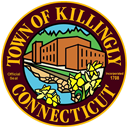                                                 TOWN COUNCIL                                    172 Main Street, Killingly, CT  06239                                                                                                                       		                                    Tel:  860-779-5335**Notice**SPECIAL MEETINGTown Council           DATE:    Tuesday, August 7, 2018           TIME:     7:00PM                                                                                                              PLACE:  TOWN MEETING ROOM       	                          KILLINGLY TOWN HALL1.  Call to Order2.  Roll Call3.  Citizens’ Statements and Petitions  (limited to the subject(s) on this agenda; individual      presentations not to exceed 5 minutes) 3.  Unfinished business: N/A4.  New business     a)  Potential action on Executive Session item a     b)  Potential action on Executive Session item b      5.  Executive session           a)  Discussion of employee item           b)  Discussion of pending litigation item	      6.  Adjournment**NOTE:  This meeting will not be televised